Church+教會通使用申請書親愛的教會牧者、同工 平安Church+教會通是一款完全免費提供給教會使用的APP。請您依照以下步驟提出使用申請，我們將會立即與您聯絡。願神賜福。請於Google Play或Apple APP Store下載Church+教會通 APP (搜尋「教會通」)或掃描下方QR CODE請使用Google / facebook / Email (擇一) 登入APP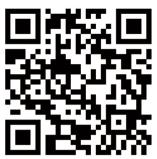 成功登入後不需綁定教會，請直接填寫以下資訊並回傳給我們：傳真：(02)2243-0314Email：churchplus.org@gmail.com郵寄：新北市中和區中正路276-1號11樓親愛的教會牧者、同工 平安Church+教會通是一款完全免費提供給教會使用的APP。請您依照以下步驟提出使用申請，我們將會立即與您聯絡。願神賜福。請於Google Play或Apple APP Store下載Church+教會通 APP (搜尋「教會通」)或掃描下方QR CODE請使用Google / facebook / Email (擇一) 登入APP成功登入後不需綁定教會，請直接填寫以下資訊並回傳給我們：傳真：(02)2243-0314Email：churchplus.org@gmail.com郵寄：新北市中和區中正路276-1號11樓親愛的教會牧者、同工 平安Church+教會通是一款完全免費提供給教會使用的APP。請您依照以下步驟提出使用申請，我們將會立即與您聯絡。願神賜福。請於Google Play或Apple APP Store下載Church+教會通 APP (搜尋「教會通」)或掃描下方QR CODE請使用Google / facebook / Email (擇一) 登入APP成功登入後不需綁定教會，請直接填寫以下資訊並回傳給我們：傳真：(02)2243-0314Email：churchplus.org@gmail.com郵寄：新北市中和區中正路276-1號11樓親愛的教會牧者、同工 平安Church+教會通是一款完全免費提供給教會使用的APP。請您依照以下步驟提出使用申請，我們將會立即與您聯絡。願神賜福。請於Google Play或Apple APP Store下載Church+教會通 APP (搜尋「教會通」)或掃描下方QR CODE請使用Google / facebook / Email (擇一) 登入APP成功登入後不需綁定教會，請直接填寫以下資訊並回傳給我們：傳真：(02)2243-0314Email：churchplus.org@gmail.com郵寄：新北市中和區中正路276-1號11樓教會完整名稱教會地址牧者/負責人聯絡電話教會代表字*請選擇一個可以代表教會的英數組合字，例如ABCD123，英文不分大小寫。*此代表字不是帳號或密碼，而是方便日後搜尋*請選擇一個可以代表教會的英數組合字，例如ABCD123，英文不分大小寫。*此代表字不是帳號或密碼，而是方便日後搜尋*請選擇一個可以代表教會的英數組合字，例如ABCD123，英文不分大小寫。*此代表字不是帳號或密碼，而是方便日後搜尋管理員帳號*請提供上述步驟2的登入email帳號，我們會將此帳號設定為後台管理帳號(日後可修改)*請提供上述步驟2的登入email帳號，我們會將此帳號設定為後台管理帳號(日後可修改)*請提供上述步驟2的登入email帳號，我們會將此帳號設定為後台管理帳號(日後可修改)聯絡Email  同上  同上  同上教會聚會人數約           人教會聚會人數約           人教會成立於西元              年教會成立於西元              年教會負責人簽章請蓋教會章日期請蓋教會章若您有任何問題請隨時與我們聯絡電話：(02)2243-0941手機：0920-579050 (蒲弟兄)Email：churchplus.org@gmail.com若您有任何問題請隨時與我們聯絡電話：(02)2243-0941手機：0920-579050 (蒲弟兄)Email：churchplus.org@gmail.com若您有任何問題請隨時與我們聯絡電話：(02)2243-0941手機：0920-579050 (蒲弟兄)Email：churchplus.org@gmail.com請蓋教會章